Муниципальное автономное дошкольное образовательное учреждение 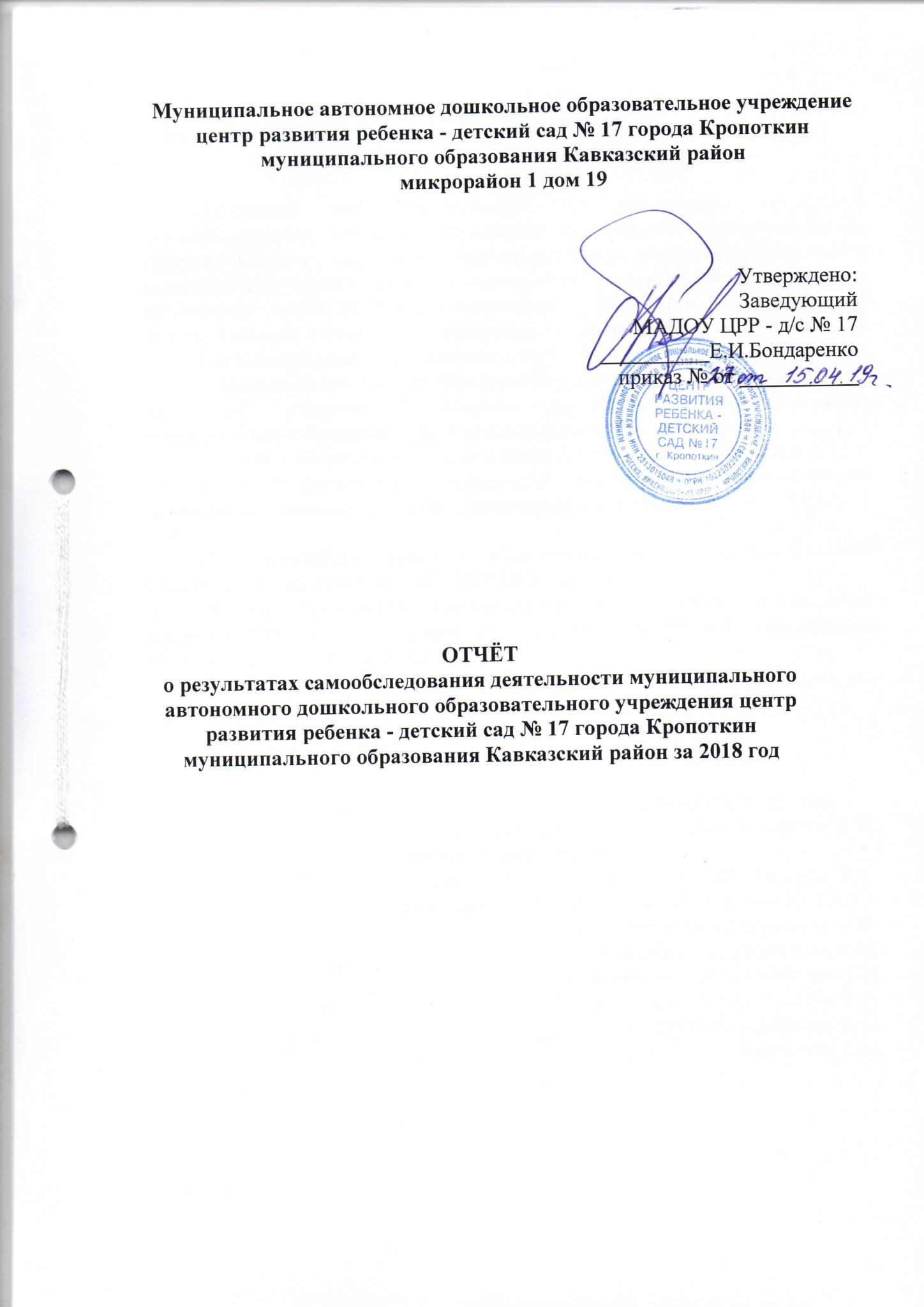 I. Аналитическая частьВведение, организационно-правовое обеспечение деятельности МАДОУ ЦРР - д/с № 17 г. КропоткинНастоящий отчет подготовлен по результатам проведения самообследования, согласно требованиям федерального законодательства, которое обязывает образовательные организации ежегодно осуществлять процедуру самообследования и размещать соответствующий отчет на сайте организации (статья 28 Федерального закона от 29 декабря 2012 г. № 273-ФЗ «Об образовании в Российской Федерации (с изменениями и дополнениями)).  Самообследование проводилось в соответствии с требованиями: 	- Приказа Министерства образования и науки РФ от 14 июня 2013 г. № 462 «Об утверждении Порядка проведения самообследования образовательной организацией» с изменениями от 14.12.2017 года- Приказа Министерства образования и науки РФ от 10 декабря 2013 г. № 1324 «Об утверждении показателей деятельности образовательной организации, подлежащей самообследованию» с изменениями от 15.02.2017 годаЦель самообследования -  обеспечение доступности и открытости информации о деятельности МАДОУ ЦРР – д/с № 17.  Форма проведения самообследования – отчет, включающий аналитическую часть и результаты анализа показателей деятельности образовательного учреждения.                                                                                     Состав рабочей группы:                                                          Председатель - заведующий Бондаренко Е.И.       Члены рабочей группы:                                                   заместитель заведующего по ВМР Рехлова Н.А.                                              заместитель заведующего по АХР  Камальянц А.Ю. главный бухгалтер Корнилова М.В.                                                                       старшая медсестра Дедюлина А.И.                                                                        старшая медсестра Венецкая И.Л.                                                                                 учитель – логопед Торба Э.Ф.                                                                                    воспитатель Адаменко И.С.                                                                         воспитатель Харламова Г.Е.Раздел 1. Оценка образовательной деятельности.1.1. Общая характеристика образовательной организации  Полное наименование: муниципальное автономное дошкольное образовательное учреждение центр развития ребенка - детский сад №17 города Кропоткин муниципального образования Кавказский район.Сокращенное наименование: МАДОУ ЦРР-д/с №17Место нахождения (юридический и фактический адрес: 352396, РФ, Краснодарский край, Кавказский район, город Кропоткин, микрорайон-1, дом 19.Образовательная деятельность осуществляется по адресу: 352396, РФ, Краснодарский край, Кавказский район, город Кропоткин, микрорайон-1, дом 19;Телефон/факс: 8 (86138) 3-45-65, 8 (86138) 3-45-95. Информационный сайт: www.madou17-krop.ruЭлектронный адрес: madou17krop@mail.ru Организационно-правовая форма: муниципальное автономное учреждение. Тип -  автономное учреждение.Тип по законодательству об образовании - дошкольная образовательная организация.Режим работы: функционирует в режиме 5-дневной рабочей недели полного дня с 10,5 часовым пребыванием детей с 7.30 до 18.00. Руководитель организации: заведующий Бондаренко Елена Ивановна.  Учредитель: администрация муниципального образования Кавказский район.Система договорных отношений, регламентирующих деятельность детского сада  представлена: Договором о взаимоотношениях между МАДОУ и Учредителем; Трудовым договором с руководителем МАДОУ;Коллективным договором;  Договором с родителями. Наличие и реквизиты документов ДОУ:  Устав муниципального автономного дошкольного образовательного учреждения центр развития ребенка - детский сад №17 города Кропоткин муниципального образования Кавказский район, утвержденный постановлением администрации муниципального образования Кавказский район от 29.11.2017 № 1763.Лицензия на осуществление образовательной деятельности, бессрочно, серия 23Л01 № 0002465 от 30.07.2013.Санитарно-эпидемиологическое заключение № 23.КК.24.000.М. 006199.06.09 от 10.06.2009	Лицензия на медицинскую деятельность, бессрочно, серия ЛО-23-01 № ЛО-23-01-011171 от 07 апреля 2017г. Перечень документации по образовательной деятельности:  Положение о Совете родителей;Положение о психолого-медико-педагогическом консилиуме; Положения о педагогическом Совете;	Положение, устанавливающее язык (языки) образования МАДОУ, осуществляющего образовательную деятельность, по реализуемым им образовательным программам;Положение о группах компенсирующей направленности для детей с тяжёлыми нарушениями речи;Положение о психологической службе;Положение о формах получения образования и формах обучения;Положение об индивидуальном образовательном маршруте.Программы: - Программа развития МАДОУ ЦРР д/с № 17 на 2018-2023 годы; - Основная образовательная программа дошкольного образования (ООП ДО);- Адаптированная образовательная программа для детей с тяжелыми нарушениями речи (АОП);- Программы дополнительных платных образовательных услуг.  Условия приема воспитанников в МАДОУ: Прием в МАДОУ осуществляется в соответствии с Правилами приема на обучение по образовательным программам дошкольного образования через АИС «Е - услуги. Образование». Отношения между родителями (законными представителями) воспитанников и организацией строятся на договорной основе. Общее количество групп и детей – 15 / 351 Язык обучения и воспитания детей: русский.   1.2. Оценка системы управления организацией.Управление 	МАДОУ 	осуществляется 	в 	соответствии с Уставом и законодательством РФ, строится на принципах единоначалия и самоуправления.Важным 	в 	системе 	управления МАДОУ 	является создание механизма, обеспечивающего включение всех участников педагогического процесса в управление. Управленческая деятельность по своему характеру является деятельностью исследовательской и строится на основе отбора и анализа педагогической и управленческой информации. Управляющая система состоит из двух структур: I структура – общественное управление: Педагогический 	совет;  Наблюдательный Совет;  Общее собрание коллектива;   Совет родителей. Профсоюзный комитет;  II структура – административное управление: I уровень – заведующий МАДОУ. Объект управления – весь коллектив. II уровень – заместитель заведующего по ВМР, заместитель заведующего по АХР, главный бухгалтер. Объект управления – часть коллектива согласно функциональным обязанностям. III уровень управления – педагогический состав, учебно-вспомогательный персонал, обслуживающий персонал. Объект управления – дети и родители. Отношения между Центром и Управлением образования администрации МО Кавказского района определяются действующим законодательством РФ, нормативно-правовыми документами органов государственной власти, местного самоуправления и Уставом учреждения. Отношения Центра с родителями (законными представителями) воспитанников регулируются в порядке, установленном Законом РФ «Об образовании в РФ» и Уставом. Центр зарегистрирован и функционирует в соответствии с нормативными документами в сфере образования РФ. Структура и механизм управления дошкольным учреждением определяет его стабильное функционирование.     Таким образом, в МАДОУ реализуется возможность участия в управлении учреждением всех участников образовательного процесса. На момент самообследования в МАДОУ всего сотрудников – 70 чел. Из них: административный состав - 4 чел., педагогический персонал -27 чел., учебно-вспомогательный персонал- 22 чел. обслуживающий персонал-17 чел.Вывод: Структура и механизм управления МАДОУ определяют стабильное функционирование. Демократизация системы управления способствует развитию инициативы участников образовательного процесса: педагогов, родителей (законных представителей), детей. 1.3 Оценка образовательной деятельностиОбразовательная деятельность в МАДОУ строится в соответствии с нормативно – правовыми документами. В дошкольном образовательном учреждении разработаны и приняты на заседании педагогического совета протокол № 1 от 31.08.2018 г:- в группах общеразвивающей направленности -  основная общеобразовательная программа дошкольного образования, разработанная в соответствии с федеральным государственным образовательным стандартом дошкольного образования; (ООП ДО);- в группах компенсирующей направленности – адаптированная образовательная программа для детей с тяжелыми нарушениями речи (АОП).Содержание образовательных программ соответствует основным положениям возрастной психологии и дошкольной педагогики; выстроено с учетом принципа интеграции образовательных областей в соответствии с возрастными возможностями и особенностями воспитанников, спецификой и возможностями образовательных областей.ООП ДО разработана в соответствии с комплексной образовательной программой дошкольного образования «Детство» /Т.И. Бабаева, А.Г. Гогоберидзе, О.В. Солнцева и др. - СПб.: ООО «Издательство «Детство-Пресс», 2017, а также с учетом парциальных программ и программ, разработанных участниками образовательного процесса:Парциальная программа «Приобщение детей к истокам русской народной культуры» О. Л. Князевой, которая направлена на приобщение детей к культурному богатству русского народа (для воспитанников младшего и среднего дошкольного возраста);Парциальная программа «Основы безопасности детей дошкольного возраста» (для воспитанников старшего и подготовительного к школе возраста) Н.Н. Авдеевой, Р.Б. Стеркиной, которая направлена на формирование у дошкольников основ экологической культуры, ценностей здорового образа жизни, осторожного обращения с опасными предметами, безопасного поведения на улице;Модифицированная программа по изобразительной деятельности «Цветные фантазии» для детей 5-7 лет, которая направлена на формирование интереса к эстетической стороне окружающей действительности средствами народного декоративно – прикладного искусства, удовлетворение потребности детей в самовыражении и развитии творческих способностей детей.В Программе отражено базисное содержание образования детей дошкольного возрастов (от 2 до 7 лет), обеспечивающее полноценное, разностороннее развитие ребенка до уровня, соответствующего возрастным возможностям и требованиям современного общества. Программа предусматривает обогащение детского развития, взаимосвязь всех его сторон. Программа задает основополагающие принципы, цели и задачи воспитания детей дошкольного возраста, создавая простор для творческого использования различных педагогических технологий.  ООП основана на комплексно-тематическом принципе построения образовательного процесса; предусматривает решение программных образовательных задач в совместной деятельности взрослого и детей, и самостоятельной деятельности детей не только в рамках непосредственно образовательной деятельности, но и при проведении режимных моментов в соответствии со спецификой дошкольного образования.Программа:  соответствует принципу развивающего образования, целью которого является развитие ребенка;  сочетает принципы научной обоснованности и практической применимости;  обеспечивает единство воспитательных, развивающих и обучающих целей и задач процесса образования детей дошкольного возраста, в процессе реализации которых формируются такие знания, умения и навыки, которые имеют непосредственное отношение к развитию детей дошкольного возраста;  строится с учетом принципа интеграции образовательных областей в соответствии с возрастными возможностями и особенностями воспитанников, спецификой и возможностями образовательных областей;  основывается на комплексно-тематическом принципе построения образовательного процесса;  предусматривает решение программных образовательных задач в совместной деятельности взрослого и детей, и самостоятельной деятельности детей не только в рамках непосредственно образовательной деятельности, но и при проведении режимных моментов в соответствии со спецификой дошкольного образования;  предполагает построение образовательного процесса на адекватных возрасту формах работы с детьми. Основной формой работы с детьми дошкольного возраста и ведущим видом деятельности для них является игра.   Программа составлена в соответствии с образовательными областями: «Физическое развитие», «Социально-личностное развитие», «Познавательное развитие», «Художественно-эстетическое развитие», «Речевое развитие». Реализация каждого направления предполагает решение специфических задач во всех видах детской деятельности, имеющих место в режиме дня дошкольного учреждения: режимные моменты, игровая деятельность, специально организованные традиционные и интегрированные занятия; индивидуальная и подгрупповая работа; самостоятельная деятельность; опыты и экспериментирование.Реализация содержания всех образовательных областей основывается на следующих   принципах:  Ориентировка на потенциальные возможности ребенка.  Реализация принципа «от общего к частному», специфика которого в этом возрасте заключается в том, что всякое частное должно выступать перед ребенком как проявление чего-то общего, т.е. не само по себе, а в системе других объектов или явлений, на основе чего познаются разные свойства, взаимосвязи.  Интегрированный принцип организации освоения предлагаемого содержания, который с одной стороны, не нарушает целостность каждой из областей знаний (природа, рисование и др.), а с другой – существенно их взаимообогащает, способствует их смысловому углублению, расширяет ассоциативное информационное поле детей.  Создание проблемной ситуации, характеризующихся определенным уровнем трудности, связанной с отсутствием у ребенка готовых способов их разрешения и необходимостью их самостоятельного поиска.  Наглядное моделирование, демонстрирующие детям некоторые скрытые зависимости и отношения.  Создание условий для практического экспериментирования с разными материалами.  Продуктивное и игровое взаимодействие детей между собой и со взрослыми (диалогическое общение).  Учет индивидуальных особенностей, как личностных (лидерство, инициативность, уверенность, решительность и т.п.), так и различий в возможностях и в темпе выполнения заданий и др.  Создание условий для востребованности самими детьми освоенного на ОД содержания в дальнейшей свободной деятельности (игре, рисования и др.). Сформулированные выше принципы безусловно носят здоровьесберегающий характер, обеспечивая полноценное психическое развитие, сохранение эмоциональной сферы, формирование базисных характеристик личности. Ориентируясь на ФГОС ДО к структуре основной общеобразовательной программе дошкольного образования, педагогический коллектив основной целью своей работы видит создание благоприятных условий для полноценного проживания ребенком дошкольного детства, обеспечение становления личности ребенка и раскрытие его индивидуальности, создание условий для умственного, физического и эмоционального развития детей, обеспечение безопасности жизнедеятельности дошкольника. Для достижения цели Программы решаются следующие задачи: Охрана жизни и укрепление физического и психического здоровья детей, воспитание потребности в здоровом образе жизни;  Обеспечение познавательно – речевого, социально – личностного, художественно – эстетического и физического развития детей с учетом возрастных категорий детей гражданственности, уважение к правам и свободам человека, любви к окружающей природе, Родине, семье;  Создание в группах атмосферы гуманного и доброжелательного отношения ко всем воспитанникам, что позволяет растить их общительными, добрыми, любознательными, инициативными, стремящимися к самостоятельности и творчеству;  Максимальное использование разнообразных видов детской деятельности, их интеграция в целях повышения эффективности воспитательно-образовательного процесса;  Творческая организация (креативность) воспитательно-образовательного процесса;  Вариативность использования образовательного материала, позволяющая развивать творчество в соответствии с интересами и наклонностями каждого ребенка;  Единство подходов к воспитанию детей в условиях дошкольного образовательного учреждения и семьи;  Соблюдение в работе детского сада и начальной школы преемственности. Оказание консультативной и методической помощи родителям (законным представителям) по вопросам воспитания, обучения и развития детей. Содержание коррекционной работы предполагает использование психолого-медико-педагогической поддержки, направленной на обеспечение коррекции недостатков в физическом и (или) психическом развитии различных категорий детей с ограниченными возможностями здоровья и оказании помощи детям этой категории в освоении адаптированной образовательной программы для детей с тяжелыми нарушениями речи. С этой целью и с целью обеспечения диагностико - коррекционного сопровождения воспитанников, в детском саду функционируют 4 группы компенсирующей направленности. Содержание работы и организационные моменты компенсирующих групп закреплены Положением о группах компенсирующей направленности.Адаптированная образовательная программа (АОП) разработана на основе примерной адаптированной основной образовательной программы дошкольного образования для детей с тяжёлыми нарушениями речи (Одобрена решением федерального учебно-методического объединения по общему образованию 7 декабря 2017 г. протокол № 6/17), а также «Комплексной образовательной программы дошкольного образования для детей с тяжелыми нарушением речи (общим недоразвитием речи) с 3 до 7 лет» под редакцией Н.В. Нищевой, - СПб.: «ИЗДАТЕЛЬСТВО «ДЕТСТВО- ПРЕСС», 2015г.Для каждого ребенка на основании логопедического обследования, с учетом индивидуальных особенностей, особенностей речевого заключения разрабатывался индивидуальный образовательный маршрут для преодоления   речевых нарушений. Структура коррекционно-педагогического процесса соответствует требованиям организации коррекционного обучения и включает в себя следующие блоки: диагностико - консультативный; воспитательно - образовательный; коррекционно-развивающий;социально-педагогический. Каждый блок имеет свои цели, задачи и содержание, которые реализуются с опорой на основные линии развития ребенка. Коррекционно - образовательный процесс строится на соблюдении принципа коррекционного образования – индивидуально - дифференцированного подхода.   Успешность коррекционно-развивающей деятельности обеспечивается реализацией следующих принципов: Системность коррекционных, профилактических и развивающих задач. Единство диагностики и коррекции. Деятельностный принцип коррекции. Комплексность методов психологического воздействия. Активное привлечение ближайшего социального окружения к работе с ребенком. Перечисленные принципы позволяют наметить стратегию и направления коррекционно-развивающей деятельности и прогнозировать степень ее успешности. Обеспечение индивидуального сопровождения воспитанников:Педагог -психолог: - психодиагностика; - выявление компенсаторных возможностей; - тренинговые упражнения. Учитель- логопед: - диагностика, постановка и автоматизация звуков; - развитие фонематического слуха; - речевое и языковое развитие; - развитие всех компонентов устной речи; - профилактика дислексии и дизартрии; - развитие мелкой моторики. Родители: - выполнение рекомендаций всех специалистов;  - закрепление навыков и расширение знаний. Музыкальный руководитель: - логоритмика; - постановка диафрагмально-речевого дыхания; - развитие координации движений; - музыкотерапия; - развитие общей и мелкой моторики. Воспитатель: - выполнение рекомендаций всех специалистов; - расширение словаря; - развитие связной речи. Инструктор по физической культуре: - дыхательная гимнастика; - развитие крупной и мелкой моторики в играх и упражнениях; - развитие основных видов движений; - элементы лечебной физкультуры. Педагог дополнительного образования:- развитие мелкой моторики;- расширение словаря.Образовательный процесс в МАДОУ планируется и организуется в соответствии с федеральным государственным образовательным стандартом дошкольного образования, Приказом Министерства образования науки РФ от 30.08.13 №1014 «Об утверждении порядка организации и осуществлении образовательной деятельности по основным образовательным программам ДО», СанПиН 2.4.1.3049-13 от 15.05.2013 г. № 26.  Согласно учебного плана образовательная деятельность начинается первого сентября и заканчивается 31 мая. При распределении образовательной нагрузки педагоги МАДОУ используют необходимые здоровьесберегающие компоненты: вид деятельности, требующий умственного напряжения, чередуется с двигательной и музыкально-художественной деятельностью. Организован гибкий режим пребывания ребенка в МАДОУ (для детей в процессе адаптации). Учебный план МАДОУ составлен в соответствии с требованиями, предъявляемыми к распорядку дня в дошкольном образовательном учреждении (СанПиН 2.4.1.3049-13). При реализации основной образовательной программы дошкольного образовательного учреждения для детей раннего возраста от 2 до 3 лет организованная образовательная деятельность составляет не более 1,5 часа в неделю (игровая, музыкальная, деятельность, общение, развитие движений). Продолжительность организованной образовательной деятельности составляет не более 10 минут. Допускается осуществление организованной образовательной деятельности в первую и вторую половину дня (по 8-10 минут).  Максимально допустимый объём недельной образовательной нагрузки, включая реализацию дополнительных образовательных программ для детей дошкольного возраста составляет: в группе детей младшего возраста (дети 4-го года жизни) - 2 часа 45 минут, в группе детей среднего возраста (дети 5-го года жизни) – 4 часа, в группе детей старшего возраста (дети 6 года жизни) – 6 часов 15 минут, в подготовительной к школе группе (дети седьмого года жизни) – 8 часов 30 минут.  Продолжительность организованной образовательной деятельности: для детей 4-го года жизни – не более 15 минут, для детей 5-го года жизни – не более 20 минут, для детей 6го года жизни – не более 25 минут, для детей 7-го года жизни – не более 30 минут. Максимально допустимый объем образовательной нагрузки в первой половине дня в младшей и средней группах не превышает 30 и 40 минут соответственно, а в старшей и подготовительной 45 мин и 1,5 часа соответственно. В середине времени, отведенного на организованную образовательную деятельность, проводят физкультминутку. Организованная образовательная деятельность с детьми старшего дошкольного возраста осуществляется и во второй половине дня, после дневного сна.  Ее продолжительность составляет не более 25-30 минут в день. В середине организованной образовательной деятельности статического характера проводятся физкультминутки. Учебно-методическое обеспечение в учреждении соответствует требованиям реализуемой Программы, обеспечивает образовательную деятельность, присмотр и уход. Педагоги имеют возможность пользоваться как фондом учебно-методической литературы, так и электронно-образовательными ресурсами. Методическое обеспечение способствует развитию творческого потенциала педагогов, качественному росту профессионального мастерства и успехам в конкурсном движении.         На основании лицензии Центр реализует программы дошкольного образования и дополнительные программы следующих направленностей: - художественно-эстетическая; - социально-педагогическая; - физическая. Центр реализует дополнительные программы художественно-эстетического направления в старших   и подготовительных группах - «Волшебная палитра». В группах раннего и младшего возраста ООД по дополнительным программам не предусмотрена. Реализацию дополнительных программ по художественно-эстетическому направлению осуществляет педагог дополнительного образования по ИЗО на бюджетной основе:  -  для детей старшего возраста -  2 ООД (50 мин) в неделю;- для детей подготовительной группы - 2 ООД (60 мин.) в неделю.Остальные направления реализуются в кружках и секциях на внебюджетной основе согласно договорам с родителями (законными представителями).Дополнительные образовательные услуги, оказываемые за плату. С целью максимального удовлетворения запросов родителей по воспитанию, обучению и всестороннему развитию детей в МАДОУ ЦРР - д/с № 17 осуществляются дополнительные платные образовательные услуги по следующим направлениям: социально-педагогическое, художественно-эстетическое, физкультурно-спортивное.  группа «Обучение чтению»; группа «Секция физического развития»; группа «Хореография»; группа «Изобразительная деятельность»; группа «Театрализованная деятельность». «Организация коллективных праздников»; «Организация индивидуальных праздников». Для осуществления платных образовательных услуг педагогами, ведущими работу, составлены рабочие программы. Рабочие программы имеют рецензию научно-методического совета МКУ «Организационно-методический центр» развития образования Кавказский район. Группа «Хореография».     Руководитель: 	музыкальный руководитель Харченко Л.М.    Рабочая программа: «Карамельки». Группа «Театрализованная деятельность».     Руководитель: 	музыкальный руководитель Рубан Ж.Д.     Рабочая программа: «В гостях у сказки». Группа «Секция физического развития».     Руководитель: 	руководитель физического воспитания Рыжков А.А.     Рабочая программа: «Баскетбол». Группа «Секция физического развития».     Руководитель: 	руководитель физического воспитания Рыжков А.А.     Рабочая программа: «Футбол». Группа «Секция физического развития».     Руководитель: 	руководитель физического воспитания Виниченко Ю.В.     Рабочая программа: «Детский фитнес». Группа «Изобразительная деятельность».     Руководитель: 	педагог дополнительного образования Сигарева С.В.    Рабочая программа: «Волшебная палитра». 7. Группа «Обучение чтению».      Руководитель: учитель-логопед Торба Э.Ф.     Рабочая программа: «Грамотейка».8. Группа «Обучение чтению».      Руководитель: учитель-логопед Астраханцева А.М.     Рабочая программа: «Читайка».Рабочие программы разработаны на основе современных программ, технологий, и методических рекомендаций. Вывод: МАДОУ зарегистрировано и функционирует в соответствии с нормативными документами в сфере образования Российской Федерации. Образовательная деятельность в МАДОУ организована в соответствии с основными направлениями социально-экономического развития Российской Федерации, государственной политикой в сфере образования и осуществляется в соответствии с ФГОС ДО. Образовательная деятельность детского сада осуществляется в соответствии с учебным планом, годовым планом работы учреждения. При этом установлены последовательность, продолжительность деятельности воспитанников во время ООД, максимальный объем образовательной нагрузки детей, соответствующих санитарно – гигиеническим нормам. 1.4. Оценка содержания и качества подготовки выпускников.Важным показателем, влияющим на качество конечных результатов, является готовность дошкольников к школьному обучению. Эффективность проведенной коллективом работы по формированию познавательных интересов, готовности к изменению школьной позиции, по овладению детьми некоторыми предпосылками учебной деятельности прослеживается по результатам диагностики психологической готовности к обучению в школе. По результатам уровня готовности детей к школьному обучению можно наблюдать стабильные результаты развития детей. Оценку особенностей развития детей и усвоения ими программы проводит воспитатель группы в рамках педагогической диагностики.  Уровень овладения необходимыми навыками и умениями выпускников МАДОУ по областям  Как видно из результатов диагностики, освоение программы в МАДОУ осуществляется достаточно равномерно. Все педагоги отметили положительную динамику развития выпускников в течение учебного года. Наиболее успешно освоены разделы: «Физическое развитие», «Музыкальная деятельность», «Социализация», «Трудовое воспитание». «Конструктивно-модельная деятельность», «ФЭМП», «Развитие речи» - разделы образовательных областей, требующие внимание со стороны педагогов. Данные о выпускниках       40 выпускников МАДОУ учится в МБОУ СОШ № 7 города Кропоткин. Уровень знаний детей (со слов учителей школы) хороший, что говорит об успешной адаптации выпускников МАДОУ к школе и хорошей стартовой базе знаний, данной им воспитателями и специалистами нашего детского сада. Полученные сведения о выпускниках позволяют сделать вывод об эффективном использовании потенциальных возможностей взаимодействия МАДОУ и школы. Все намеченные мероприятия выполнены в полном объеме.  Выводы: Выпускники МАДОУ имеют достаточно высокий уровень готовности к школе. Анализ результатов показал, что, уровень овладения детьми необходимыми знаниями, навыками и умениями по всем образовательным областям, а также уровень развития интегративных качеств воспитанников соответствует возрасту. Работа по выполнению программы велась стабильно. Хорошие результаты достигнуты благодаря использованию в работе методов, способствующих развитию самостоятельности, познавательных интересов детей, созданию проблемно-поисковых ситуаций и обогащению предметно-развивающей среды. Однако следует обеспечить ребенку возможность ориентироваться на партнера - сверстника, взаимодействовать с ним, учиться поддерживать диалогическое общение между детьми.1.5. Оценка материально – технической базы.МАДОУ ЦРР - д/с № 17 расположен в г. Кропоткине Микрорайоне - 1 дом 19, двухэтажное типовое здания. Общая площадь. земельного участка – 10949,0 м2. Территория по периметру ограждена забором и зелеными насаждениями. Территория Центра полностью озеленена, оформлена большим количеством цветочных клумб.В Центре имеется спортивная площадка, где созданы все условия для физического развития детей, оснащенная спортивно-игровым оборудованием, беговыми дорожками, полосой препятствий, другим инвентарем. Также имеется тропа здоровья, с различными препятствиями для занятий с детьми.Участок каждой группы укомплектован навесами, столами, лавочками и песочницами, игровым оборудованием. В каждой группе имеется выносной инвентарь для игр детей на прогулках.Оборудование на участках и в учреждении соответствует всем требованиям техники безопасности. В соответствии с приказом Департамента образования и науки Краснодарского края «О мерах по предупреждению дорожно-транспортного травматизма воспитанников, учащихся образовательных учреждений Краснодарского края» от 07.05.2009г. № 1278, размечена транспортная площадка, на которой дети имеют возможность закреплять правила дорожной безопасности в играх и развлечениях.   Описание предметно-развивающей среды.  Развивающая предметно-пространственная среда групп МАДОУ содержательно насыщенна, трансформируема, полифункциональна, вариативна, доступна и безопасна, соответствует возрастным возможностям детей и содержанию ФГОС ДО.Предметно-пространственная среда МАДОУ обеспечивает:- максимальную реализацию образовательного потенциала пространства и материалов, оборудования и инвентаря для развития детей, охраны и укрепления их здоровья, учета особенностей и коррекции недостатков развития;- возможность общения и совместной деятельности детей и взрослых (в том числе детей разного возраста) во всей группе и в малых группах, двигательной активности, а также возможность для уединения.- реализацию образовательных программ, используемых в образовательном процессе;- учет национально-культурных, климатических условий, в которых осуществляется образовательный процесс.Для проведения воспитательно – образовательного процесса, оздоровительных мероприятий в МАДОУ создана дифференцированная среда, представленная следующим набором помещений:I. Помещения для организации образовательной деятельности:- музыкальный зал – 1- спортивный зал – 1- изобразительная студия- 1- кабинет педагога-психолога – 1- кабинет учителя-логопеда – 2II. Помещения для осуществления присмотра и ухода за детьми:- групповые ячейки – 13 шт.- спальни- 13 шт.- буфетные – 13 шт.- раздевальные – 13 шт.- туалетные комнаты – 13 шт. III.Помещения для проведения оздоровительной работы с детьми:- медицинский блок: кабинет первичного приёма врача, процедурный кабинет. Информационно-методическое обеспечение образовательного процесса В МАДОУ имеются квалифицированные кадры, организующие информационное обеспечение, позволяющее в электронной форме: управлять   образовательным процессом;   создавать и редактировать электронные таблицы, тексты, презентации; использовать 	интерактивные 	дидактические 	материалы, 	образовательные ресурсы;                    проводить мониторинг и фиксировать ход воспитательно-образовательного процесса и результатов освоения основной общеобразовательной программы дошкольного образования; осуществлять взаимодействие МАДОУ с органами, осуществляющими управление в сфере образования, с другими образовательными учреждениями и организациями.         Имеются необходимые средства обучения – мультимедиа, 4 телевизора, 6 музыкальных центров, 11 компьютеров, ламинатор. Оборудование доступно и удобно для организации работы с детьми. 100% педагогов используют информационно-компьютерные технологии при подготовке к ОД, в совместной деятельности с воспитанниками.    Педагоги имеют возможность использовать интерактивные дидактические материалы, образовательные ресурсы. Осуществлять взаимодействие с родителями по адресу электронной почты. 100% воспитателей считает, что использование ИКТ существенно облегчает проведение ОД и позволяет разнообразить их. Выводы: Состояние материально - технической базы МАДОУ соответствует педагогическим требованиям современного уровня образования, требованиям техники безопасности, санитарно–гигиеническим нормам, физиологии детей, принципам функционального комфорта. Позволяет педагогам проводить образовательный процесс на должном уровне. Образовательный процесс осуществляется с использованием видео, аудио техники, мультимедийного оборудования. В детском саду создан банк презентаций по различным тематикам, пополняется библиотечный фонд методической литературы, улучшается оснащенность дидактическими пособиями. Педагогический процесс обеспечен учебно-методической литературой и дидактическим материалом, развивающими играми, игрушками и игровыми предметами в соответствии с ФГОС ДО. Программно-методическое обеспечение педагогического процесса направлено на выполнение государственного стандарта дошкольного образования, что связано с использованием технологий, обеспечивающих всестороннее развитие дошкольников, ориентацию на удовлетворение социального заказа. Имеющееся оборудование используется рационально, ведётся учёт материальных ценностей, приказом по МАДОУ назначены ответственные лица за сохранность имущества. Вопросы по материально-техническому обеспечению рассматриваются на планёрках, административных совещаниях, совещаниях по охране труда.  1.6. Оценка функционирования внутренней системы оценки качества образования.В МАДОУ создана система внутренней оценки качества образования с целью систематического отслеживания и анализа системы образования для принятия обоснованных и своевременных управленческих решений, направленных на повышение качества образовательного процесса и образовательного результата.Предметом оценки качества образования являются- качество образовательных результатов (степень соответствия результатов освоения воспитанниками образовательной программы государственным стандартам);- качество организации образовательного процесса, включающие условия организации образовательного процесса, доступность и комфортность получения образования;- эффективность управления качеством образования.  В качестве источника данных для оценки качества образования используются:- анкетирование педагогов, родителей (законных представителей);- отчеты работников;- результаты аналитической и контрольной деятельности.В МАДОУ разработан план проведения внутренней оценки качества образования, в котором определены формы, направление сроки и порядок проведения мониторинга, ответственные лица, который утвержден руководителем учреждения. Создана группа по оценке качества образования, в состав которой входят заведующий, заместитель заведующего по ВМР, специалисты (педагог-психолог, учитель-логопед, музыкальный руководитель, инструктор по ФК), воспитатели, медицинская сестра, представители родительского комитета.   Для оценки качества образования используют разные формы контроля:- тематический- оперативный контроль- наблюдение- мониторинг интегративных качеств- психолого-педагогический мониторинг.Вывод: Система внутренней оценки качества образования функционирует в соответствии с требованиями действующего законодательства. В учреждении выстроена четкая система методического контроля и анализа результативности воспитательно-образовательного процесса по всем направлениям развития дошкольника и функционирования МАДОУ в целом.Раздел 2.   Условия осуществления образовательного процесса2.1. Оценка качества кадрового обеспечения          В МАДОУ работает 29 педагогов, из них 1 заведующий,1 заместитель заведующего, 19 воспитателей, 2 инструктора по физической культуре, 2 музыкальных руководителя, 1 педагог дополнительного образования, 1 педагог – психолог, 2 учителя - логопеда.  Характеристика педагогического персонала по возрасту Характеристика педагогического персонала по стажу Уровень профессиональной образованности педагогов Одним из ведущих условий, необходимых для реализации образовательного процесса являются педагогические кадры.      Профессиональный и квалификационный уровень кадров отражают следующие показатели: образовательный уровень руководящих и педагогических работников в    разрезе каждой специальности; количество педагогических работников, обучающихся заочно; количество и процент аттестованных педагогических работников в разрезе каждой специальности по категориям. Анализ уровня профессиональной образованности кадров Сложившийся кадровый состав МАДОУ позволяет вести воспитательно – образовательную работу с детьми на достаточном уровне с учётом ФГОС ДО.  Анализ квалификационного уровня кадров   Успешным итогом методической работы в данном направлении стало прохождение курсов повышении квалификации педагогами МАДОУ. Сведения о повышении квалификации педагогических кадров в 2018 году Вывод: Таким образом, повысился профессиональный уровень педагогов, улучшилось качество педагогического процесса. Педагоги в течение года осуществляли личностно-ориентированный подход к детям, грамотно вели работу с родителями воспитанников, объясняя современные психолого-педагогические позиции; организовывали мастер-классы, делясь опытом работы с коллегами. На протяжении года высокий уровень профессионального мастерства показали педагоги МАДОУ, принимавшие непосредственное участие во всех мероприятиях сада: это выставки и конкурсы, организация, оформление, участие в развлечениях и праздниках, проводимых для детей и взрослых.  Важнейшими  направлениями методической работы явились: оказание педагогической помощи педагогам в поисках эффективных методов работы с детьми; разработка и внедрение новых организационных форм и методов воспитания и обучения детей; обобщение, распространение и внедрение передового опыта в работу МАДОУ. Основные достижения педагогов МАДОУ в 2018 году стали возможны в результате того, что: в МАДОУ созданы необходимые условия для успешного развития каждого ребенка; системная работа проводилась по повышению профессионального мастерства педагогов через непрерывное образование и самообразование; важнейшей составляющей педагогического процесса являлось личностно - ориентированное взаимодействие педагога с детьми. Достаточно высокие результаты в воспитании и образовании детей стали возможны благодаря тому, что педагоги выдвигали задачи разностороннего развития детей, использовали все виды детской деятельности, инновационные методики и технологии. Педагоги в своей деятельности используют все формы организации детей в процессе воспитания и развития: совместная деятельность педагога с ребенком и самостоятельная деятельность. Однако в течение 2018 года были выявлены следующие недочеты:  следует больше внимания уделять речевому развитию детей, способствовать формированию речевых навыков, грамматического строя и связной речи;  недостаточно развиты элементарные математические представления у детей;более эффективно вести работу по оздоровлению детей. 2.2. Медико-педагогические условия         Медицинское обслуживание воспитанников МАДОУ осуществляют медицинские работники, осуществляющие контроль за режимом и качеством питания, соблюдением требований санитарно-эпидемиологических правил и норм. Они организуют и проводят оздоровительные мероприятия с воспитанниками.         Наблюдения закаливающих мероприятий показали, что воспитатели в основном правильно организуют и проводят закаливающие процедуры, учитывая и ЧБД (часто болеющих детей), и пришедших после болезни. Этим детям уменьшают нагрузку. Дети с большим удовольствием и на высоком эмоциональном подъеме занимаются закаливанием. Правильно организованная и подготовленная прогулка является значительным фактором профилактики простудных заболеваний и закаливания детей. Наблюдение прогулок показало, что сборы детей проходят организованно, в соответствии с распорядком дня. Обязанности воспитателя и помощника распределяются согласованно, поэтому дети выходят на прогулку постепенно, не допуская ожидания и перегрева.  Аналогичная работа осуществляется и по окончании прогулок при раздевании: дети заходят постепенно, каждая возрастная группа в свое время. Просмотренные прогулки показали методически грамотное проведение всех структурных составляющих. Существенным вкладом в оздоровление и закаливание детей является проведение: дыхательной и зрительной гимнастик, хождение по «дорожкам здоровья», гимнастики «пробуждения», полоскание ротовой полости кипяченой водой комнатной температуры после приема пищи, сон без маечек, прием детей на свежем воздухе, максимальное пребывание детей на прогулке (с учетом погодных условий).            Для профилактики гриппа в период с ноября по апрель проводилась следующая работа: - кварцевание  групп; - проветривание групп; - одитонциды (лук, чеснок); - оксалиновая мазь (Виферон); - вакцинация против гриппа; - массочный режим.           Организация рационального питания является одним из важнейших условий сохранения и укрепления здоровья воспитанников. В МАДОУ питание детей осуществляется на основании 10-ти дневного перспективного меню. В рацион питания включены все продукты, необходимые для полноценной жизнедеятельности растущего организма ребенка.            Контроль за качеством питания, разнообразием и витаминизацией блюд, закладкой продуктов питания, кулинарной обработкой, выходом блюд, вкусовыми качествами пищи, правильностью хранения и соблюдением сроков реализации продуктов питания осуществляет администрация МАДОУ, старшая медсестра и комиссия по контролю за организацией и качеством питания. Таким образом, детям обеспечено полноценное сбалансированное питание.          Устройство, оборудование, содержание пищеблока детского сада соответствует санитарным правилам к организации детского общественного питания. Пищеблок оснащен всем необходимым технологическим и холодильным оборудованием, производственным инвентарем, кухонной посудой.           В МАДОУ организован питьевой режим, используется кипяченая вода, смена которой проводится каждые три часа, количество чашек соответствует количеству детей в группах.         Осуществляется контроль за температурой воздуха в помещениях МАДОУ при помощи бытовых термометров. Все помещения ежедневно и неоднократно проветриваются в отсутствии детей, согласно графика для каждой возрастной группы. Выводы: Дети в МАДОУ обеспечены полноценным сбалансированным питанием. Правильно организованное питание в значительной мере гарантирует нормальный рост и развитие детского организма и создает оптимальные условия для психического и умственного развития ребенка.  2.3.  Взаимодействие с семьями воспитанников   Планирование работы с родителями начинается   после изучения контингента родителей через анкету «Социальный портрет родителей МАДОУ».    Ещё до прихода ребёнка в МАДОУ между детским садом и родителями появляются первые контакты, которые позволяют родителям поближе узнать наш детский сад:  - родители посещают группы детского сада, знакомятся с педагогами, предметно-развивающей средой; родители знакомятся с нормативными документами МАДОУ (Устав, лицензия, ООП, АОП и др).  оформляется Договор сотрудничества между МАДОУ и родителями;       В основе работы с родителями лежит принцип сотрудничества и взаимодействия. Родители – первые помощники и активные участники педагогического процесса, они постоянно в ведении всех направлений работы детского сада. Весь воспитательно-образовательный процесс в течение года осуществлялся в тесном контакте администрации, педагогов и родителей.    В дошкольной организации велась систематичная и целенаправленная работа всего педагогического коллектива по взаимодействию с семьями воспитанников: проводились   Дни открытых дверей, родительские собрания с участием специалистов, мастер-классы, индивидуальное и групповое консультирование специалистами, участие родителей в мероприятиях дошкольного учреждения. Родители воспитанников были активными участниками всех мероприятий детского сада.  Также родители получали полную и достоверную информацию о деятельности детского сада через информацию, размещенную на официальном сайте, общеродительских встречах, в информационных уголках. 	В 	нашей 	работе 	с родителями 	зарекомендовали себя такие формы работы как выставки совместного творчества родителей и детей; активное участие в праздниках, в спортивных мероприятиях; пошив детских костюмов для выступлений.         Исходя из анализа работы с родителями, перспективу взаимодействия видим в следующем: Продолжение работы педагогов в консультационном режиме по вопросам воспитания и образования дошкольников. Презентация деятельности детского сада, публикация новостей и информации на сайте МАДОУ. Выводы: Итоги диагностики детей, повышение квалификации и аттестации педагогов ДОУ показали, что в целом результаты работы за 2018 год удовлетворительные. 2.4. Безопасность МАДОУ 2.5. Информационная безопасность Раздел 3. 3.1. Заключение        В МАДОУ созданы благоприятные условия для всестороннего развития личности воспитанников. Педагогический процесс обеспечен разнообразным наглядным и дидактическим материалом, методическими пособиями и разработками. ФГОС ДО и требования к выполнению основной образовательной программы дошкольного образования выполняются. Предметно-развивающая среда соответствует современным требованиям. 3.2. Перспективы развития МАДОУ: Создание в детском саду предметно-развивающей среды, отвечающей современным требованиям и поставленным задачам. Расширение контингента детей, включенных в процесс дошкольного воспитания: часто болеющих, не посещающих детский сад, детей из многодетных семей, детей с ограниченными возможностями.  Развитие игровой деятельности детей, способствующей формированию и закреплению основных психических функций.  Обеспечение психологической готовности к школе детей с разными стартовыми возможностями.  Повышение профессионального уровня педагогов, обеспечивающего обстановку доброжелательного сотрудничества с детьми и родителями.  Показатели деятельности МАДОУ ЦРР - д/с №17 за 2018 год, подлежащие  самообследованию(утв. приказом Министерства образования и науки РФ от 10.12.2013 г. № 1324 с изменениями от 15.02.2017 г.)Заведующий МАДОУ ЦРР - д/с №17                                          Е.И.Бондаренко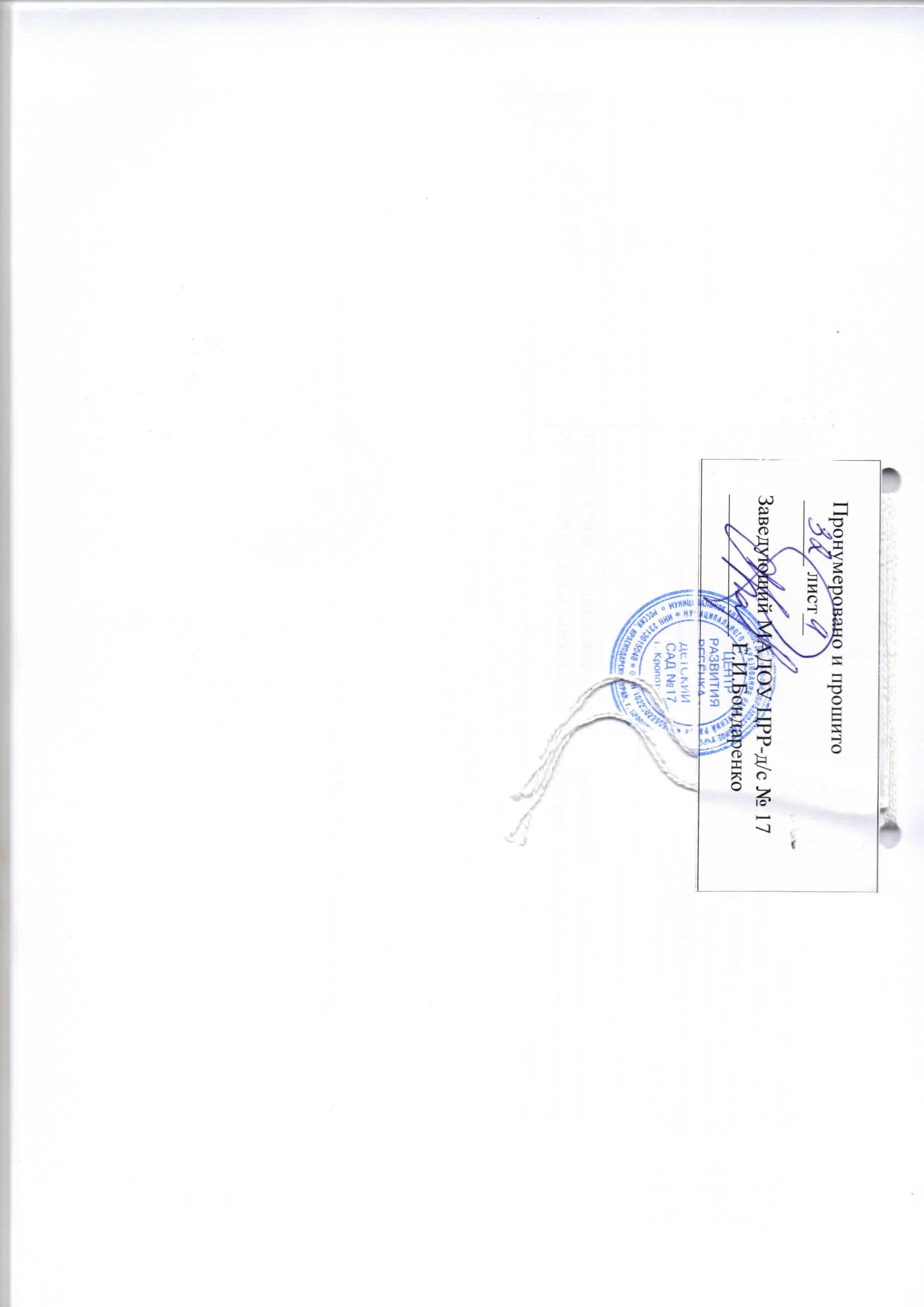 №Название группВозраст детейНаполняемость группПервая младшая «Солнышко»2-3 года24Первая младшая «Колобок»2-3 года23Вторая младшая «Смородинка»3-4 года25Вторая младшая «Ягодка»3-4 года30Средняя «Рябинка» 4-5 лет30Средняя «Вишенка» 4-5 лет25Средняя «Малинка»4-5 лет30Старшая «Фиалочка» 5-6 лет28Старшая «Дюймовочка» 5-6 лет25Старшая «Колокольчик»/ компенсирующей направленности 5-6 лет14Старшая «Колокольчик 1», компенсирующей направленности 5-6 лет14Подготовительная «Родничок»6-7 лет28Подготовительная «Ромашка»6-7 лет30Подготовительная «Берёзка», компенсирующей направленности 6-7 лет13Подготовительная «Берёзка 1», компенсирующей направленности 6-7 лет12ИтогоИтого351№ п/п Показатели  2017-2018 учебный год 2017-2018 учебный год 2017-2018 учебный год 2017-2018 учебный год 2017-2018 учебный год 2017-2018 учебный год № п/п Показатели  Общее количество обследованных выпускниковуровни выполнения программы уровни выполнения программы уровни выполнения программы уровни выполнения программы уровни выполнения программы уровни выполнения программы № п/п Показатели  Общее количество обследованных выпускниковвысокий высокий средний средний низкий низкий № п/п Показатели  Общее количество обследованных выпускниковколичество выпускников от общего количестваколичество выпускников от общего количестваколичество выпускников от общего количества1. Социализация 483879,11020,9--2. Трудовое воспитание 483981,25816,712,093. Безопасность 484083,34612,524,174. ФЭМП 483266,67816,7816,75. Приобщение 	к социокультурным ценностям 483879,1816,724,176. Ознакомление с миром природы 484083,34510,436,257. Развитие речи 483470,84510,4918,758. Художественная литература 483572,9248,34918,759. Изобразительная деятельность 483879,1612,548,3410 Конструктивно-модельная деятельность 483470,84612,5816,711 Музыкальная деятельность 484287,5612,5--12 Физическая культура 484593,7536,25--Шкала сформированности функций готовности детей старшего дошкольного возраста к обучению в школе Шкала сформированности функций готовности детей старшего дошкольного возраста к обучению в школе Шкала сформированности функций готовности детей старшего дошкольного возраста к обучению в школе Высокая степень Средняя степень Низкая степень 38/79,1 % 8/  16,7 %2/ 4,17 %Возрастной состав Количество  % До 30 лет 620,7От 30-40 лет 1448,3От 40-50 лет  724,1Старше 50 лет 26,9Стаж работы Количество  % До 5 лет 413,75 – 10 лет 1034,510 – 15 лет 310,415 - 20 лет 620,720 и более лет 620,7Педагогическая специальностьВсего работниковВысшееСреднее профессиональноезаведующая11-заместитель заведующей по ВМР11-музыкальный руководитель211инструктор по физической культуре211педагог-психолог11учитель -логопед22педагог дополнительного образования11воспитатель19712итого2915 (51,7%)14 (48,3%)Педагогическая специальность Уровень квалификации кадров Уровень квалификации кадров Уровень квалификации кадров Уровень квалификации кадров Педагогическая специальность Без категории Соответствие  занимаемойдолжности Первая Высшая Из них аттестованных в 2018 году руководитель  2-- - - воспитатель  92627инструктор по физической культуре 2-- -- музыкальный руководитель 2 - - - -педагог-психолог 1 - - - - учитель-логопед - 2 - 2ПДО11итого  1655,2%26,9 %931,0%26,9 %108 - первая2 -высшая№п/пФИО педагогаДолжностьНазвание курсов1 Бондаренко Е.И. Заведующий«Государственно-общественное управление в дошкольных образовательных организациях», 72  часа, 2018 г.  2 Рехлова Н.А. Заместитель заведующего«Государственно-общественное управление в дошкольных образовательных организациях», 72  часа, 2018 г.  3 Астраханцева А.М. Учитель-логопед«Методическое сопровождение региональных информационных систем в сфере дошкольного образования», 8 часов, 2018 г.  4 Торба Э.Ф.Учитель-логопед«Методическое сопровождение региональных информационных систем в сфере дошкольного образования», 8 часов, 2018 г.  5 Кузьмичева К.И. Воспитатель  «Информационно-коммуникационные технологии в работе воспитателя», 72 часа, 2018 г.  1. Наличие в здании кнопки тревожной сигнализации В наличии 2. Место охраны оборудовано телефонным аппаратом Оборудовано 3. Оборудование системы внешнего видеонаблюдения Имеется 4. Оборудование системы внутреннего видеонаблюдения  1 камеры 5. Количества охранников здания (и прилегающей территории) 1 6. Количество внутренних постов 17. Наличие паспорта безопасности учреждения В наличии 8. Наличие системы оповещения о пожаре Имеется 9. Наличие оборудованных аварийных выходов В наличии, оборудованы 10. Наличие первичных средств пожаротушения В наличии, огнетушители,  в количестве 32 шт. 1. Наличие сайта учреждения, оформленного в соответствии с требованиями Закона об образовании РФ В наличии, пополняется и оформляется в соответствии с требованиями Закона об образовании в РФ. 2. Количество провайдеров, обеспечивающих доступ МАДОУ к Интернет 13. Количество точек подключения к Интернет 2 точки 4. Наличие документации по безопасному использованию информационных сетей В наличии № п/пПоказателиЕдиница измерения1.Образовательная деятельность.1.1.Общая численность воспитанников, осваивающих образовательную программу дошкольного образования, в том числе:351 человек1.1.1.В режиме полного дня (8-12 часов)351 человек1.1.2.В режиме кратковременного пребывания (3-5 часов)0 человек1.1.3.В семейной дошкольной группе0 человек1.1.4.В форме семейного образования с психолого-педагогическим сопровождением на базе дошкольной образовательной организации0 человек1.2.Общая численность воспитанников в возрасте до 3 лет47 человек1.3.Общая численность воспитанников в возрасте от 3 до 8 лет304 человек1.4.Численность/удельный вес численности воспитанников в общей численности воспитанников, получающих услуги присмотра и ухода:человек / %1.4.1.В режиме полного дня (8-12 часов)351 человек /100%1.4.2.В режиме продленного дня (12-14 часов)0 человек /0%1.4.3.В режиме круглосуточного пребывания0 человек /0%1.5.Численность/удельный вес численности воспитанников с ограниченными возможностями здоровья в общей численности воспитанников, получающих услуги:человек/%1.5.1.По коррекции недостатков в физическом и (или) психическом развитии54 человек /15,4 %1.5.2.По освоению образовательной программы дошкольного образования54 человек /15,4 %1.5.3.По присмотру и уходу0 человек /0%1.6.Средний показатель пропущенных дней при посещении дошкольной образовательной организации по болезни на одного воспитанника4,6 д.1.7.Общая численность педагогических работников, в том числе:29 человек1.7.1.Численность/удельный вес численности педагогических работников, имеющих высшее образование15 человек /52 %1.7.2.Численность/удельный вес численности педагогических работников, имеющих высшее образование педагогической направленности (профиля)15 человек /52 %1.7.3.Численность/удельный вес численности педагогических работников, имеющих среднее профессиональное образование14 человек / 48 %1.7.4.Численность/удельный вес численности педагогических работников, имеющих среднее профессиональное образование педагогической направленности (профиля)14 человек / 48 %1.8.Численность/удельный вес численности педагогических работников, которым по результатам аттестации присвоена квалификационная категория, в общей численности педагогических работников, в том числе:1.8.1.Высшая               2 человека /7%1.8.2.Первая 8 человек / 28 %1.9.Численность/удельный вес численности педагогических работников в общей численности педагогических работников, педагогический стаж работы которых составляет:человек/%1.9.1.До 5 лет4 человека / 14 %1.9.2.Свыше 30 лет1 человек / 3 %1.10.Численность/удельный вес численности педагогических работников в общей численности педагогических работников в возрасте до 30 лет6 человек / 21 %1.11.Численность/удельный вес численности педагогических работников в общей численности педагогических работников в возрасте от 55 лет1 человек / 3 %1.12.Численность/удельный вес численности педагогических и административно-хозяйственных работников, прошедших за последние 5 лет повышение квалификации/профессиональную переподготовку по профилю педагогической деятельности или иной осуществляемой в образовательной организации деятельности, в общей численности педагогических и административно-хозяйственных работников 29 человек /100 %1.13.Численность/удельный вес численности педагогических и административно-хозяйственных работников, прошедших за последние 5 лет повышение квалификации по применению в образовательном процессе федеральных государственных образовательных стандартов в общей численности педагогических и административно-хозяйственных работников29 человек / 100 %1.14.Соотношение «педагогический работник/воспитанник» в дошкольной образовательной организации29 человек/ 351 человек1.15.Наличие в образовательной организации следующих педагогических работников:1.15.1.Музыкальный руководитель                            да1.15.2.Инструктор по физической культуре                    да1.15.3.Учителя-логопеда                    да1.15.4.Логопеда                   нет1.15.5.Учителя-дефектолога                  нет1.15.6.Педагога-психолога                   да2.Инфраструктура 2.1.Общая площадь помещений, в которых осуществляется образовательная деятельность, в расчете на одного воспитанника2,6 кв. м.2.2.Площадь помещений для организации дополнительных видов деятельности воспитанников364 кв. м.2.3.Наличие физкультурного залада2.4.Наличие музыкального залада2.5.Наличие прогулочных площадок, обеспечивающих физическую активность и разнообразную игровую деятельность воспитанников на прогулке.да